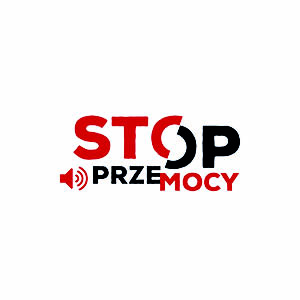 PROGRAM KOREKCYJNO – EDUKACYJNY DLA OSÓB UWIKŁANYCH W  PRZEMOC W RODZINIE
	Powiatowe Centrum Pomocy Rodzinie w Wałbrzychu informuje, że ruszył nabór uczestników do kolejnej edycji programu korekcyjno-edukacyjnego dla osób uwikłanych w przemoc domową. Udział w zajęciach jest bezpłatny.Oddziaływania korekcyjno - edukacyjne kierowane są do osób:pełnoletnich i zdrowych psychicznieskazanych za czyny związane ze stosowaniem przemocy w rodzinie wobec których sąd warunkowo zawiesił wykonanie kary, zobowiązując je do uczestnictwa w oddziaływaniach korekcyjno-edukacyjnych stosujących przemoc w rodzinie, które uczestniczą w terapii leczenia uzależnienia od alkoholu lub narkotyków, lub innych środków odurzających, substancji psychotropowych albo środków zastępczych, dla których oddziaływania korekcyjno-edukacyjne mogą stanowić uzupełnienie podstawowej terapiiktóre są zgłaszane przez instytucje zajmujące się przeciwdziałaniem przemocy w rodziniektóre w wyniku innych okoliczności same zgłaszają się do uczestnictwa 
w programie korekcyjno-edukacyjnym, w szczególności osobistej decyzji podjętej w związku z kontaktem z instytucjami zajmującymi się przeciwdziałaniem przemocy.Nadrzędnym celem programu jest zwiększenie bezpieczeństwa w rodzinie poprzez uczenie umiejętności zdrowego komunikowania się i zachowań alternatywnych wobec przemocy.Ponadto program ma na celu:uświadomienie uczestnikowi czym są zachowania przemocoweuzyskanie przez niego świadomości własnej przemocy wobec bliskichnauczenie się rozpoznawania przez niego sygnałów ostrzegawczych zapowiadających zachowania przemocoweopracowanie „planu bezpieczeństwa”  zapobiegającego  użyciu siły i przemocynabycie umiejętności partnerskiego układania stosunków w rodzinie poprzez zdobycie umiejętności konstruktywnego wyrażania uczuć i kontroli własnych emocji, trening umiejętności społecznych i asertywności, nabycie umiejętności komunikowania się i rozwiązywania konfliktów w rodzinie bez stosowania przemocy uczenie się korzystania z pomocy innychrozwijanie umiejętności w zakresie wychowywania dzieci bez używania przemocyCzas trwania programu obejmuje 8 godzin zajęć indywidualnych  oraz 60 godzin zajęć grupowych (odbywających się cyklicznie raz w tygodniu w godzinach popołudniowych). Warunkiem przystąpienia do spotkań grupowych jest odbycie spotkania indywidualnego, w czasie którego przeprowadzona będzie kwalifikacja do dalszego udziału w oddziaływaniach korekcyjno-edukacyjnych oraz podpisanie kontraktu na aktywne uczestnictwo.Prosimy o zgłaszanie się osób chętnych do wzięcia udziału w programie do Powiatowego Centrum Pomocy Rodzinie, al. Wyzwolenia 20-24, 
58-300 Wałbrzych.W przypadku pytań proszę kontaktować się z P. Anitą Bernadyn, tel. 47 66 66 307.